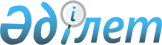 О внесении изменений в решение Жанибекского районного маслихата от 30 декабря 2021 года №14-1 "О бюджете Акобинского сельского округа Жанибекского района на 2022-2024 годы"Решение Жанибекского районного маслихата Западно-Казахстанской области от 29 апреля 2022 года № 17-1
      В соответствии с Бюджетным кодексом Республики Казахстан от 4 декабря 2008 года и Законом Республики Казахстан от 23 января 2001 года "О местном государственном управлении и самоуправлении в Республике Казахстан" Жанибекский районный маслихат РЕШИЛ:
      1. Внести в решение Жанибекского районного маслихата от 30 декабря 2021 года №14-1 "О бюджете Акобинского сельского округа Жанибекского района на 2022-2024 годы" следующие изменения:
      пункт 1 изложить в новой редакции:
      "1. Утвердить бюджет Акобинского сельского округа на 2022-2024 годы согласно приложениям 1, 2 и 3 соответственно, в том числе на 2022 год в следующих объемах:
      1) доходы – 30 404 тысячи тенге:
      налоговые поступления – 535 тысяч тенге;
      неналоговые поступления – 0 тенге;
      поступления от продажи основного капитала – 0 тенге;
      поступления трансфертов – 29 869 тысяч тенге;
      2) затраты – 30 675 тысяч тенге;
      3) чистое бюджетное кредитование – 0 тенге:
      бюджетные кредиты – 0 тенге;
      погашение бюджетных кредитов – 0 тенге;
      4) сальдо по операциям с финансовыми активами – 0 тенге:
      приобретение финансовых активов – 0 тенге;
      поступления от продажи финансовых активов государства – 0 тенге;
      5) дефицит (профицит) бюджета – -271 тысяча тенге;
      6) финансирование дефицита (использование профицита) бюджета – 271 тысяча тенге:
      поступление займов – 0 тенге;
      погашение займов – 0 тенге;
      используемые остатки бюджетных средств – 271 тысяча тенге.";
      приложение 1 к указанному решению изложить в новой редакции согласно приложению к настоящему решению.
      2. Настоящее решение вводится в действие с 1 января 2022 года. Бюджет Акобинского сельского округа на 2022 год 
					© 2012. РГП на ПХВ «Институт законодательства и правовой информации Республики Казахстан» Министерства юстиции Республики Казахстан
				
      Секретарь маслихата

Т.Кадимов
Приложение 
к решению Жанибекского 
районного маслихата 
от 29 апреля 2022 года №17-1Приложение 1 
к решению Жанибекского 
районного маслихата 
от 30 декабря 2021 года №14-1
Категория
Категория
Категория
Категория
Категория
Сумма, тысяч тенге
Класс
Класс
Класс
Класс
Сумма, тысяч тенге
Подкласс
Подкласс
Подкласс
Сумма, тысяч тенге
Специфика
Специфика
Сумма, тысяч тенге
Наименование
Сумма, тысяч тенге
1
2
3
4
5
6
1) Доходы
 30 404
1
Налоговые поступления
535
01
Подоходный налог
0
2
Индивидуальный подоходный налог
0
04
Hалоги на собственность
535
1
Hалоги на имущество
43
3
Земельный налог
2
4
Hалог на транспортные средства
490
2
Неналоговые поступления
0
01
Доходы от государственной собственности
0
3
Поступления от продажи основного капитала
0
4
Поступления трансфертов
29 869
02
Трансферты из вышестоящих органов государственного управления
29 869
3
Трансферты из районного (города областного бюджета) бюджета
29 869
Функциональная группа
Функциональная группа
Функциональная группа
Функциональная группа
Функциональная группа
Сумма, тысяч тенге
Функциональная подгруппа
Функциональная подгруппа
Функциональная подгруппа
Функциональная подгруппа
Сумма, тысяч тенге
Администратор бюджетных программ
Администратор бюджетных программ
Администратор бюджетных программ
Сумма, тысяч тенге
Программа
Программа
Сумма, тысяч тенге
Наименование
Сумма, тысяч тенге
1
2
3
4
5
6
2) Затраты
 30 675
01
Государственные услуги общего характера
30 675
1
Представительные, исполнительные и другие органы, выполняющие общие функции государственного управления
30 675
124
Аппарат акима города районного значения, села, поселка, сельского округа
21 826
001
Услуги по обеспечению деятельности акима города районного значения, села, поселка, сельского округа
21 826
07
Жилищно-коммунальное хозяйство
2
коммунальное хозяйство
2 000
124
Аппарат акима города районного значения, села, поселка, сельского округа
2 000
014
Организация водоснабжения населенных пунктах
2 000
3
Благоустройство населенных пунктов
6 584
124
Аппарат акима города районного значения, села, поселка, сельского округа
6 584
008
Освещение улиц в населенных пунктах
1 284
009
Обеспечение санитарии населенных пунктов
300
011
Благоустройство и озеленение населенных пунктов
5 000
12
Транспорт и коммуникация
265
1
Автомобильный транспорт
265
124
Аппарат акима города районного значения, села, поселка, сельского округа
265
013
Обеспечение функционирования автомобильных дорог в городах районного значения, селах, поселках, сельских оуругах
265
Благоустройство населенных пунктов
0
3) Чистое бюджнтное кредитование
0
Бюджетные кредиты
0
Погашение бюджетных кредитов
Категория
Категория
Категория
Категория
Категория
Сумма, тысяч тенге
Класс
Класс
Класс
Класс
Сумма, тысяч тенге
Подкласс
Подкласс
Подкласс
Сумма, тысяч тенге
Наименование
Наименование
Сумма, тысяч тенге
1
2
3
4
5
6
5
Погашение бюджетных кредитов
0
01
Погашение бюджетных кредитов
0
1
Погашение бюджетных кредитов, выданных из государственного бюджета
0
4) Сальдо по операциям с финансовыми активами
0
Функциональная подгруппа
Функциональная подгруппа
Функциональная подгруппа
Функциональная подгруппа
Функциональная подгруппа
Сумма, тысяч тенге
Подкласс
Подкласс
Подкласс
Подкласс
Сумма, тысяч тенге
Администратор бюджетных программ
Администратор бюджетных программ
Администратор бюджетных программ
Сумма, тысяч тенге
Программа
Программа
Сумма, тысяч тенге
Наименование
Сумма, тысяч тенге
1
2
3
4
5
6
Приобретение финансовых активов
0
Категория
Категория
Категория
Категория
Категория
Сумма, тысяч тенге
Класс
Класс
Класс
Класс
Сумма, тысяч тенге
Подкласс
Подкласс
Подкласс
Сумма, тысяч тенге
Специфика
Специфика
Сумма, тысяч тенге
Наименование
Сумма, тысяч тенге
1
2
3
4
5
6
6
Поступления от продажи финансовых активов государства
0
01
Поступления от продажи финансовых активов государства
0
1
Поступления от продажи финансовых активов внутри страны
0
5) Дефицит (профицит) бюджета
 -271
6) Финансирование дефицита (использование профицита) бюджета
271
7
Поступления займов
0
01
Внутренние государственные займы
0
2
Договоры займа
0
Функциональная группа
Функциональная группа
Функциональная группа
Функциональная группа
Функциональная группа
Сумма, тысяч тенге
Функциональная подгруппа
Функциональная подгруппа
Функциональная подгруппа
Функциональная подгруппа
Сумма, тысяч тенге
Администратор бюджетных программ
Администратор бюджетных программ
Администратор бюджетных программ
Сумма, тысяч тенге
Программа
Программа
Наименование
1
2
3
4
5
6
16
Погашение займов
0
1
Погашение займов 
0
Категория
Категория
Категория
Категория
Категория
Сумма, тысяч тенге
Класс
Класс
Класс
Класс
Сумма, тысяч тенге
Подкласс
Подкласс
Подкласс
Сумма, тысяч тенге
Специфика
Специфика
Сумма, тысяч тенге
Наименование
Сумма, тысяч тенге
1
2
3
4
5
6
8
Используемые остатки бюджетных средств
 271
01
Остатки бюджетных средств
271
1
Свободные остатки бюджетных средств
271